附件2：户口证明样本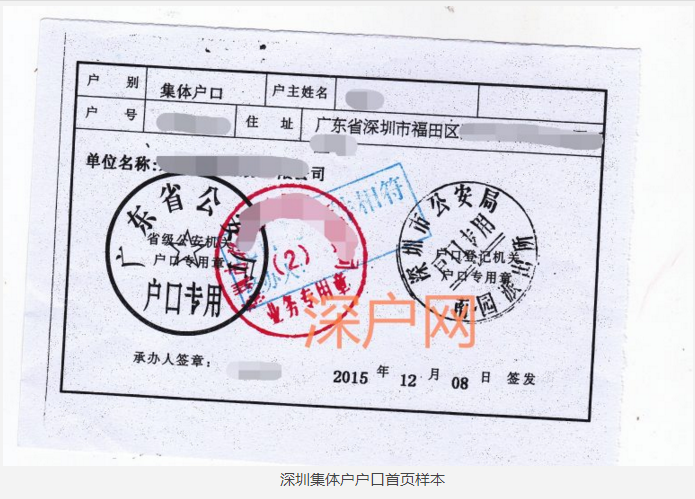 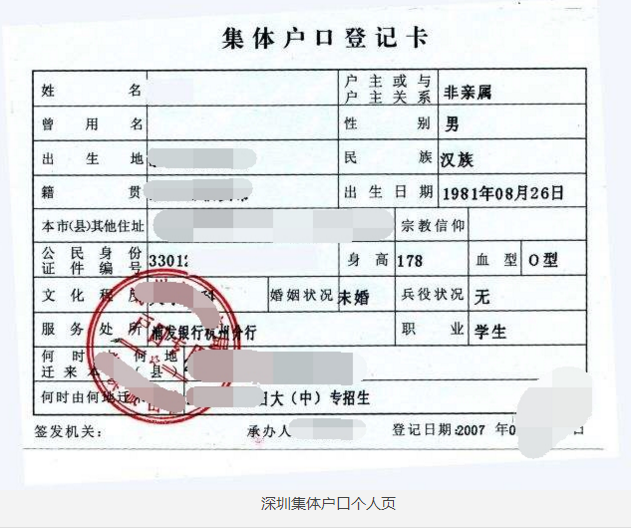 